Настаўніку 1 класа ўстаноў агульнай сярэдняй адукацыі з беларуская мовай навучанняДыягностыка пачатковага ўзроўню развіцця навыку чытанняДыягнастычная методыка “Літары і малюнкі”Варыянт 1.Варыянт 2.Інструкцыя.Настаўнік просіць назваць адлюстраваныя прадметы. Навучэнцы называюць прадметы для кожнага варыянта асобна. 1 варыянт2 варыянтПедагог звяртае ўвагу на літары, запісаныя пад малюнкамі (пры гэтым самі літары не называюцца). Настаўнік фармулюе заданне: –  Злучыце малюнкі і літары. Літара павінна абазначаць першы гук слова. (Пры неабходнасці на дошцы даецца ўзор злучэння літары і малюнка лініяй.)Настаўнік паводле свайго меркавання можа дыферэнцыраваць заданне:– Калі гэтыя літары вы не ведаеце, але ведаеце іншыя, можна запісаць іх на свабодным месце вашай карткі. – Калі літары вы не ведаеце, на свабодным месце вашай карткі можна намаляваць любы свой малюнак.Навучэнцы самастойна выконваюць заданне.Дыягнастычная методыка “Словы і малюнкі”Варыянт 1.Варыянт 2.Інструкцыя.Настаўнік звяртае ўвагу навучэнцаў на малюнкі і словы, размешчаныя на картцы. Пры гэтым словы не чытаюцца, малюнкі не называюцца.Педагог тлумачыць: «Гэтае заданне для тых, хто ўмее чытаць словы. Разгледзьце малюнкі, затым прачытайце словы ў рамках. Падбярыце подпісы да малюнкаў. Злучыце словы і малюнкі».Настаўнік гаворыць, што выконваць заданне не трэба тым, хто не ўмее чытаць словы. Настаўнік паводле свайго меркавання можа прапанаваць дзецям, якія не ўмеюць чытаць, зафарбаваць адзін з малюнкаў (на выбар дзіцяці).Навучэнцы самастойна выконваюць заданне.Дыягнастычная методыка “Сказы і малюнкі”Варыянт 1.Варыянт 2.Інструкцыя.Настаўнік звяртае ўвагу навучэнцаў на малюнкі і сказы, размешчаныя на картцы. Сказы калектыўна не чытаюцца, сюжэтны малюнак не аналізуецца.Педагог тлумачыць: «Гэтае заданне для тых, хто ўмее чытаць сказы. Разгледзьце малюнак, затым прачытайце сказы ў рамках. Падбярыце подпіс да малюнка. Злучыце малюнак са сказам, які падыходзіць да малюнка».Настаўнік гаворыць, што выконваць заданне не трэба тым, хто не зможа прачытаць сказы. У гэтым выпадку можна па жаданні расфарбаваць малюнак.Навучэнцы самастойна выконваюць заданне.Дыягнастычная методыка “Тэкст і малюнкі”Варыянт 1.Варыянт 2.Інструкцыя.Настаўнік звяртае ўвагу навучэнцаў на малюнкі і тэкст, размешчаныя на картцы. Тэкст калектыўна не чытаецца, сюжэтныя малюнкі не аналізуюцца.Педагог тлумачыць: «Гэтае заданне для тых, хто добра ўмее чытаць. Прачытайце апавяданне, затым разгледзьце малюнкі. Выберыце той малюнак, які падыходзіць да апавядання. Зафарбуйце кружок побач з тым малюнкам, які падыходзіць да апавядання».Настаўнік тлумачыць, што выконваць заданне не трэба тым, хто не зможа прачытаць апавяданне. У гэтым выпадку можна па жаданні расфарбаваць малюнак.Навучэнцы самастойна выконваюць заданне.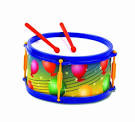 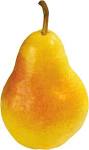 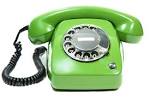 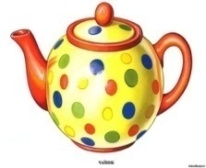 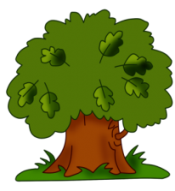 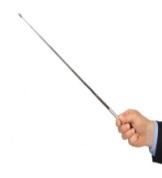 ГТБДУЧ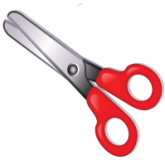 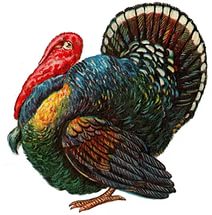 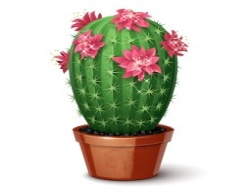 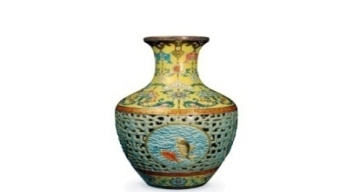 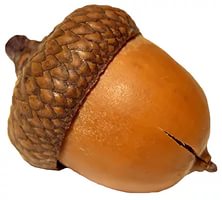 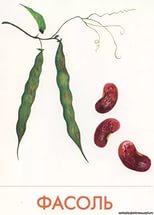 ІН ВФКЖбарабангрушатэлефончайнікдрэвауказканажніцыіндыккактусвазажолудфасоля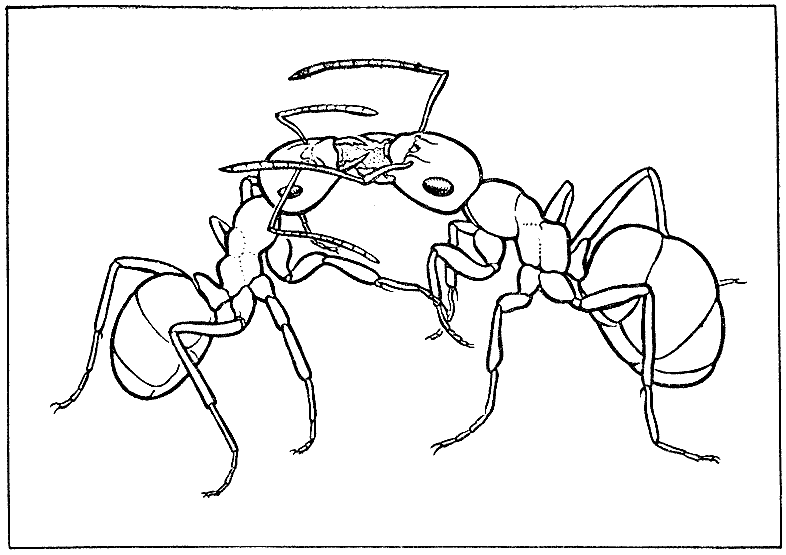 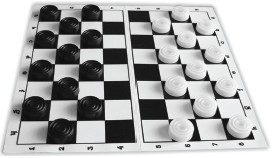 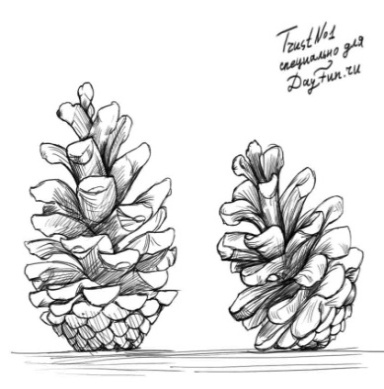 шашкішышкімурашкі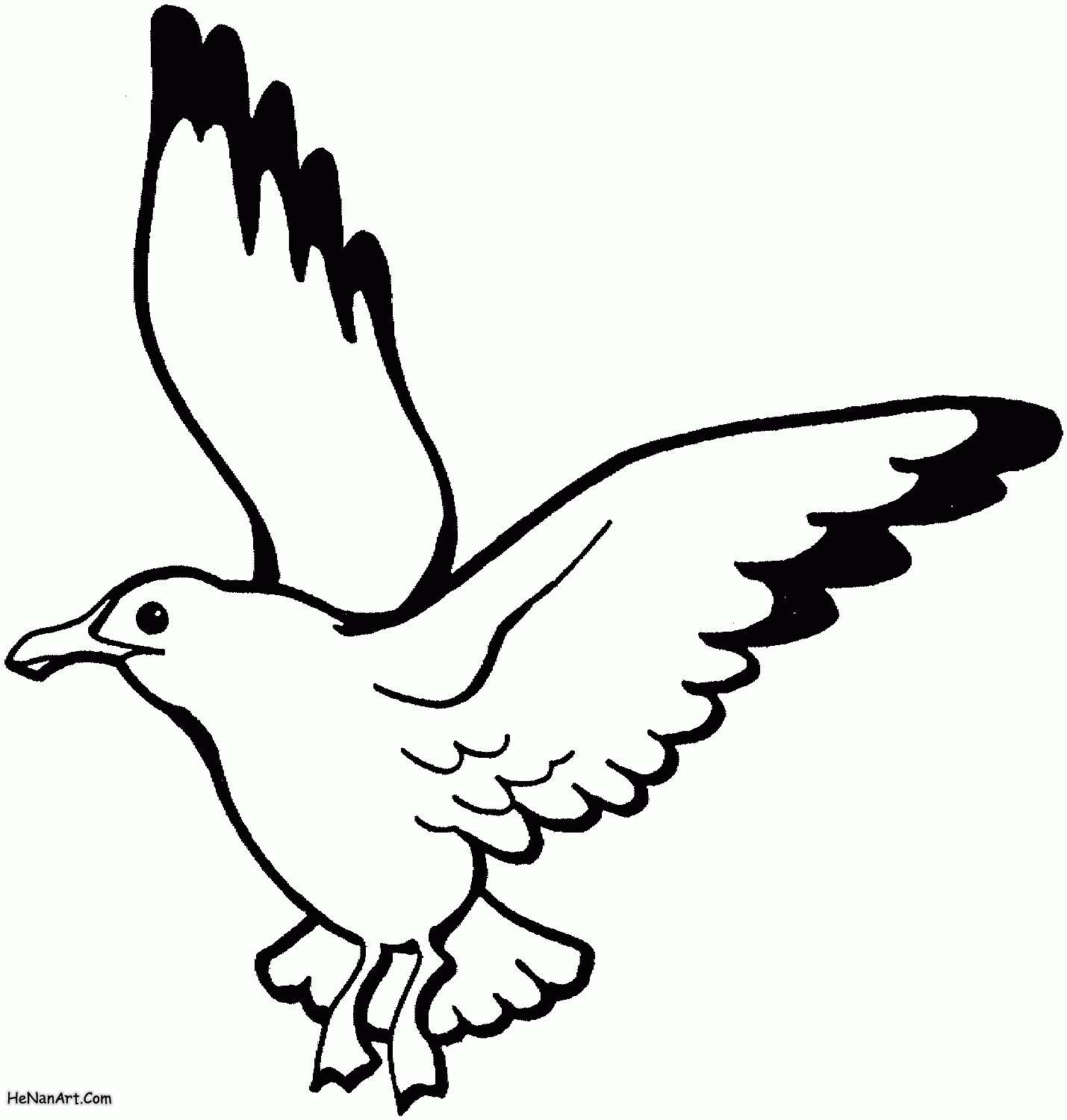 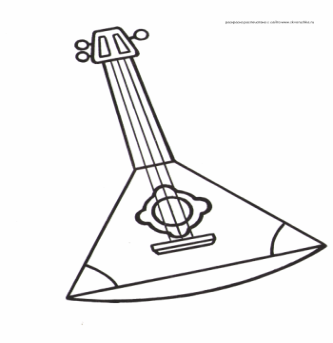 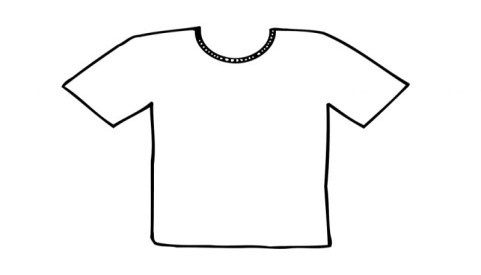 майка майка чайкачайкабалалайкабалалайка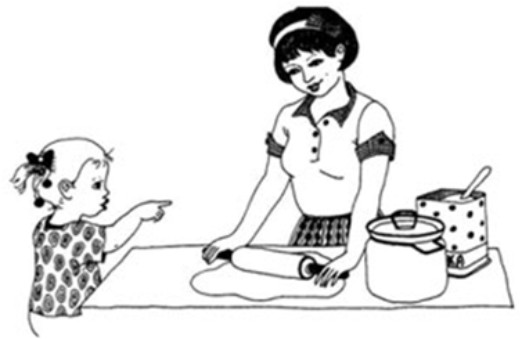  Мама пячэ пірог. Мама пячэ бульбу.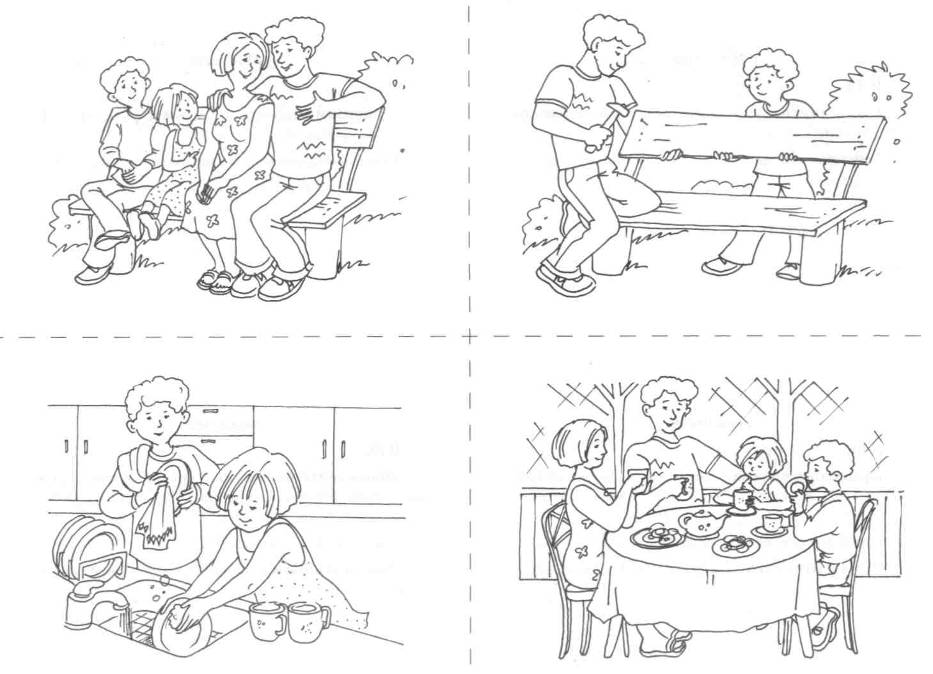  Тата рамантуе стол. Тата рамантуе лаўку. Наша каманда – Віця, Федзя і Юра. Федзя стаіць на варотах. Ён варатар. Ад варот да варот мяч лятаў і скакаў. Мы бегалі, лавілі, нападалі. Мяч ляціць у вароты. Гол!Ура! Добрая гульня! Наша каманда – Віця, Федзя і Юра. Федзя стаіць на варотах. Ён варатар. Ад варот да варот мяч лятаў і скакаў. Мы бегалі, лавілі, нападалі. Мяч ляціць у вароты. Гол!Ура! Добрая гульня!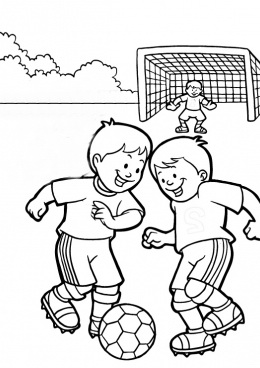 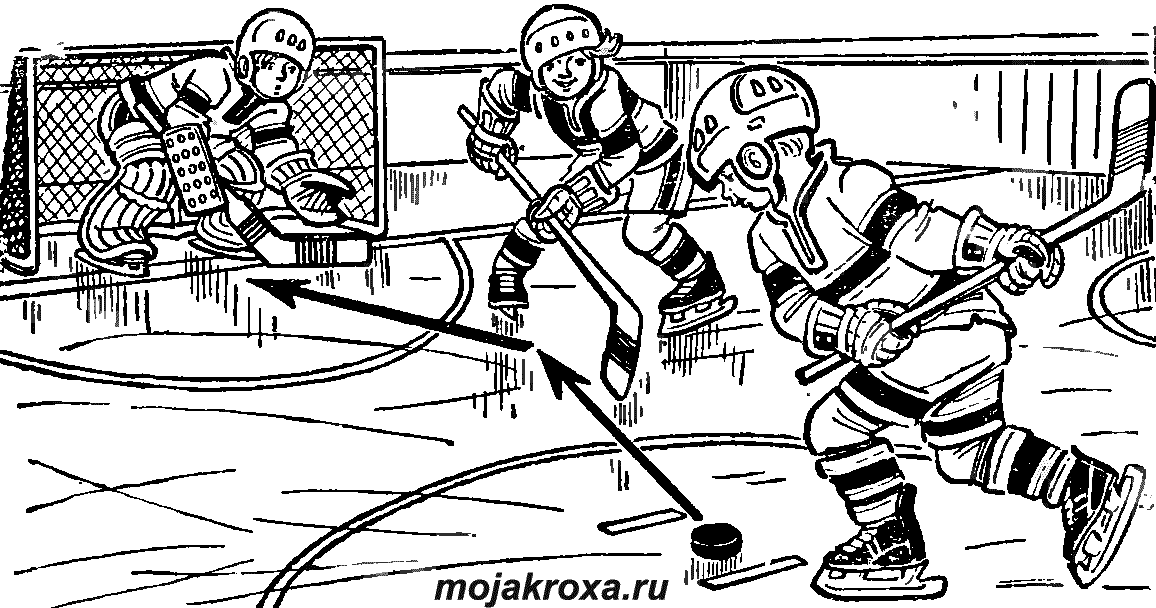 Алесь, Міколка і Петрык гулялі ў адной камандзе. Шайба лятала ад іграка да іграка. Смелы Міколка пайшоў у атаку. Алесь і Петрык былі побач. Вось і першая шайба ў варотах!Ура! Добрая гульня!Алесь, Міколка і Петрык гулялі ў адной камандзе. Шайба лятала ад іграка да іграка. Смелы Міколка пайшоў у атаку. Алесь і Петрык былі побач. Вось і першая шайба ў варотах!Ура! Добрая гульня!